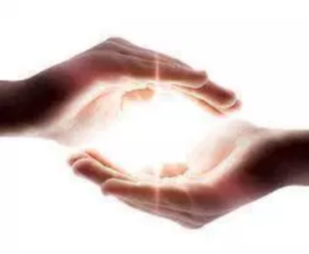 Inwijding over energiezorg
om elkaar als gezin te helpen
1 dag workshop: volwassenen & tienersInschrijvingsformulier 2022 terug te sturen per mailNaam & voornaam 1 : 	Leeftijd indien tiener :Naam & voornaam 2 : 	Leeftijd indien tiener :Adres : Email :       Tel. : Kies je workshop datum 2022   Dag: 9:30 à 16:45  - * 2x ½ dagen : 9:30 à 13:00Deelneming (click je keuze) : 	 	Volwassene : 125 €		Student : 80€		Tiener : 15 à 19 ans : 65€		1 Volwas.  + 1 Tiener : 170€	De inschrijving is pas geldig na het ontvangen van een voorschot van 50,00 Euro.  De saldo is te storten 7 dagen voor de workshop of mag cash de dag van de workshop betaald worden. Ik wens dat een financieel probleem geen belemmering vormt voor de opleiding. Als dit het geval is, aarzel dan niet om contact met mij op te nemen.Deelneming : Ik geniet van de « Early Birds » reductie  Volwassene : 115€ 	 Student : 70€ 	 Tiener : 15 à 19 ans : 55€	 1 Volwas.  + 1 Tiener: 160€Ik bevestig mijn inschrijving en doe de volle betaling minstens 1 maand voor de workshopdatum.Betaling : 	rekening van Lifenergy – Nathalie GERARD - Sint Jansstraat 26 – 3080 TervurenIBAN : BE64 9734 1481 2652 – BIC : ARSPBE22 (Argenta)Communicatie: uw naam + datum van workshopPlaats van de workshop : Sint Jansstraat 26 - 3080 Tervuren Uren: Dag: van 9u30 tot 16u45 / 2 ochtenden: van 9u30 tot 13u00  / 2 avonden: van 19u45 tot 22u15Annuleringsregeling : Bij onverwachte onmogelijke deelname, gelieve zo spoedig mogelijk deze aan te kondigen per mail en per sms.Tot 7 dagen voor de workshop, restitutie min 10€ voor administratieve kosten. Minder dan 7 dagen, geen restitutie maar iemand anders mag in u plaats komen. Bij het niet komen opdagen of vroeger vertrekken, geen restitutie. Lifenergy behoudt zich het recht voor de workshop te annuleren bij onvoldoende belangstelling of andere redenen; met volledige restitutie.Organisatie : Nathalie Gerard - Lifenergy+32 (0)478/22.37.47 - Email : nathalie.gerard@ lifenergy .be - www.lifenergy.beFrançaisEnglishNederlandsJe 17 & Ve 18 Novembre *  Saturday 12 November Do 24 & Zo 25 November* Mercredi 28 Décembre   Th 1 & Fr 2 December Donderdag 29 December